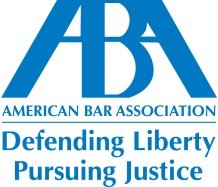 Webinars on Special Immigrant Juvenile Status (SIJS) for State Court JudgesThe ABA Working Group on Unaccompanied Minor Immigrants presents a free, two-part webinar series designed for state court judges on The Role of the State Court in the Special Immigrant Juvenile Process. Co-sponsored by the ABA Judicial Division, these webinars are designed for all state court judges who make determinations about the care and custody of juveniles, including those who hear custody, guardianship, dependency, delinquency, adoption, and other matters.Webinar 1: Primer on the State Court Judge’s Role in Special Immigrant Juvenile ClassificationTuesday, October 2712:00-1:00 pm ET/9:00-10:00 am PTLearn which immigrant children and youth are potentially eligible for Special Immigrant Juvenile Status (SIJS), a form of immigration relief for certain abused, neglected, and abandoned children. Presenters will discuss the specific role of a state “juvenile court,” current guidelines for juvenile court orders, how to address common court concerns, and more.Webinar 2: Judge’s Choice: Presenters Answer Your Questions on SIJS Tuesday, December 83:00-4:00 pm ET/12:00-1:00 pm PTSet the agenda for this webinar! Presenters will answer the remaining questions posed during the first webinar and questions sent before December 8 to Cristina.Cooper@americanbar.org. In particular, presenters will highlight promising state court practices and address challenges identified by judicial officers and other participants.Presenters:The Honorable Katherine G. Essrig			Angie JunckAssociate Administrative Judge			Supervising AttorneyHillsborough County, Florida				Immigrant Legal Resource CenterEileen Matuszak					U.S. Citizenship and Immigration ServicesOffice of Policy and StrategyFamily Immigration and Victim Protection DivisionTo register for these free webinars, please visit http://tinyurl.com/p87pl4f and complete the registration form any time before either webinar. 